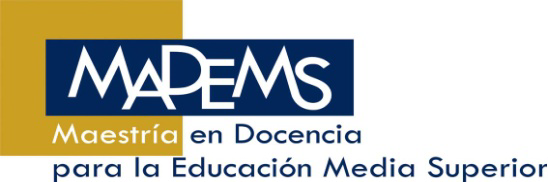 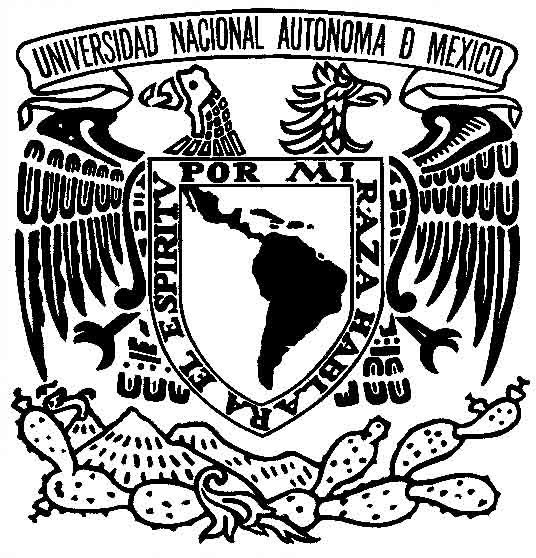 Voto JuradoDr. Plinio Jesús Sosa FernándezCoordinador del Programa de Maestría en Docencia para la Educación Media SuperiorP r e s e n t eHago constar que, una vez revisado, el trabajo para la obtención de grado, elaborado por:Bajo la modalidad de:Titulado:Atentamente“Por mi raza hablará el espíritu”De conformidad al contenido del artículo 24 de los Lineamientos Generales para el Funcionamiento del Posgrado. Para realizar observaciones o emitir el voto correspondiente, los miembros del jurado tendrán un plazo máximo de 20 días hábiles, contados a partir del momento en que el sinodal designado oficialmente reciba de la o el alumno el trabajo de graduación.(sí/no)Cumple con los alcances y claridad de objetivos desarrollados en el contenido de su investigación, motivos por los cuales(sí/no)Doy mi VOTO para la presentación del examen para obtener el grado de Maestría en Docencia para la Educación Media Superior.Ciudad Universitaria, Cd. Mx., adede 2023.Grado académico, nombre (s) apellido paterno y materno, firma del miembro del Jurado